Anno Scolastico 2020 – 21Esami di StatoTraccia dell’elaborato(OM 53/2021 – Art. 18 comma 1)Alunno: Cognome Nome			Classe ___ Sezione ___Docente di riferimento: Cognome NomeL’elaborato deve essere inviato per posta elettronica TASSATIVAMENTE entro il 31 maggio 2021, agli indirizzi:nome. cognome docente di riferimento@istitutograziellafumagalli.edu.it elaborati@istitutograziellafumagalli.edu.itL’oggetto dell’e-mail deve essere: Esami di Stato - Elaborato di Cognome e NomeInserire qui il testo della traccia dell’elaborato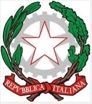 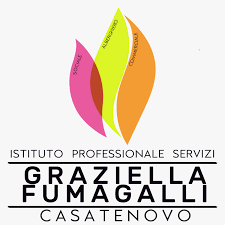 Ministero dell’Istruzione - Ufficio Scolastico Regionale per la LombardiaIstituto Professionale di Stato per i Servizi “GRAZIELLA FUMAGALLI”Ministero dell’Istruzione - Ufficio Scolastico Regionale per la LombardiaIstituto Professionale di Stato per i Servizi “GRAZIELLA FUMAGALLI”Ministero dell’Istruzione - Ufficio Scolastico Regionale per la LombardiaIstituto Professionale di Stato per i Servizi “GRAZIELLA FUMAGALLI”Via della Misericordia, 4 – 23880 CASATENOVO (LC)TEL. 039 9205385   PEO: lcrc02000l@istruzione.it   PEC: lcrc02000l@pec.istruzione.itC.F. 94024420138   Sito Web:  www.istitutograziellafumagalli.edu.it  C.M. LCRC02000L C.U. UFG6KNVia della Misericordia, 4 – 23880 CASATENOVO (LC)TEL. 039 9205385   PEO: lcrc02000l@istruzione.it   PEC: lcrc02000l@pec.istruzione.itC.F. 94024420138   Sito Web:  www.istitutograziellafumagalli.edu.it  C.M. LCRC02000L C.U. UFG6KNVia della Misericordia, 4 – 23880 CASATENOVO (LC)TEL. 039 9205385   PEO: lcrc02000l@istruzione.it   PEC: lcrc02000l@pec.istruzione.itC.F. 94024420138   Sito Web:  www.istitutograziellafumagalli.edu.it  C.M. LCRC02000L C.U. UFG6KNVia della Misericordia, 4 – 23880 CASATENOVO (LC)TEL. 039 9205385   PEO: lcrc02000l@istruzione.it   PEC: lcrc02000l@pec.istruzione.itC.F. 94024420138   Sito Web:  www.istitutograziellafumagalli.edu.it  C.M. LCRC02000L C.U. UFG6KN